+Board of Supervisors:Lynn Montgomery, ChairAlfred Baca, Vice ChairMary Catherine Baca, Sec’y-Treasurer   WebmasterKathleen Groody, SupervisorSusan Harrelson, SupervisorAssociate Supervisor:Jon CouchStaff:  Carolyn KennedyDistrict ManagerCooperators:NRCS – USDANickolas GoodmanDistrict ConservationistNMDAKatie MechenbierSoil & Water Conservation SpecialistCoronado Soil & Water Conservation DistrictPO Box 69Bernalillo, NM 87004Office: 505-867-2853 or 505-867-9580Email: info@coronadoswcd.org Website: www.coronadoswcd.orgCORONADO SOIL AND WATER CONSERVATION DISTRICTBOARD OF SUPERVISORS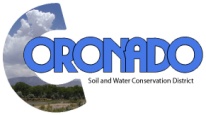 Notice is hereby given that The Coronado Soil and Water Conservation District will hold its regular meeting on the third Thursday of every month at 9:00am at the El Zocalo Event Center, 264 S. Camino del Pueblo, Bernalillo, New Mexico. OPEN MEETING AGENDABOARD MEETING, June 15, 20231.     Call to Order/Roll Call                                                                                                      9:00 am2.     Approval of Agenda3.     Introduction of Guests/Reports             Nickolas Goodman, NRCS             Katie Mechenbier, NMDA4.     Approval of Minutes              May 18, 20225.      Financial Report6.      Approval of Bills7.      Correspondence8.      Staff Report9.      Board Reports [5 Minutes each]10.     Unfinished Business (Discussion/Action Items)          A.    Placitas Reservoirs Improvements/Issues          B.    MOA with State Forestry; Agreement with Cibola National Forest re Thinning Projects 11.     New Business (Discussion/Action Items)          A.     Kennedy Contract FY24          B.     Letter to Sandoval County Bureau of Elections Clarifying Supervisor Appointments to                  Vacant Positions          C.     Coronado SWCD Action Plan FY24          D.     Schedule September Local Work Group meeting12.     Upcoming Events/Meetings/Due Dates           A.     MRGWA Speaker Series: Public Role in Planning for Reduced Water Supplies                  (w/Rachel Conn, Norm Gaume), 6/15/23 @ 6:30pm.          B.     MRGWA Board Meeting, 6/21/23 @ 6:30pm          C.     BOR RG Basin Study Ag Sector Meeting, 6/22/23 @ 2:00pm          D.     BOR RG Basin Study All-Partners Meeting, 6/28/23 @10:00am          E.     ICIP 2025-2029, currently due 7/14/23          F.     Points System Worksheet for FY23 due 7/15/23   Persons with disabilities or that need assistance attending the meeting, please contact 505-867-2853 or 505-867-9580.